 РЕКОМЕНДАЦИИ СОЦИАЛЬНОГО ПЕДАГОГА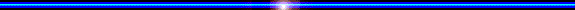 
                                   «КАК ИЗБЕЖАТЬ КОНФЛИКТА?» и  «КАК ПРАВИЛЬНО ЕГО РАЗРЕШИТЬ?» 

1. В возникшей конфликтной ситуации для поддержания определённого уровня самоуважения необходимо использовать приёмы продуктивного разрешения ситуации: говорить спокойно и тактично. 
2. Отмечать все случаи, когда Вам по той или иной причине пришлось повысить голос или же с раздражением разговаривать с воспитанником. Установите мотивы и причину Вашего такого поведения. Подумайте о том, что мирное разрешение конфликтной ситуации обеспечит корректность Вашего поведения и Ваш педагогический такт. «Озлобленность» всегда порождает лишь озлобленное отношение со стороны окружающих. 
3. Постарайтесь «подавлять» негативную ответную реакцию воспитанников и в какой-то мере «снять» их душевный дискомфорт. 
4. Вступая в общение с воспитанниками, старайтесь быть предельно дипломатичными, вести диалог на «равных». 
5. Учить воспитанников анализировать свои действия. 
6. Выразить своё недовольство ребёнком можно деликатными и эффективными, не вызывающими озлобления ребёнка способами. Например, необычной реакцией педагога на плохой поступок. Привлекательный, на первый взгляд, поступок становится нелепым и глупым, если педагог попросит ещё раз повторить его, не находя в нём ничего предосудительного. 
8. Лучшим словом, располагающим ребёнка к общению, является его собственное имя. Обращаясь к воспитаннику по имени, мы тем самым даём почувствовать, что он достоин уважения. 
9. Внимательно относитесь ко всем внешним проявлениям личности воспитанников. 
10. Учите ребят анализировать свои действия. СОВЕТЫ  ПО ПЕДАГОГИЧЕСКОМУ ОБЩЕНИЮ С ПОДРОСТКАМИ 

* В повседневном общении с воспитанниками Вам часто приходится оперативно ставить и решать педагогические задачи. Для того, чтобы в экстремальной ситуации выбрать правильный стиль общения, старайтесь развить в себе способность к педагогической импровизации. 
* Ваш успех в общении с воспитанниками во многом будет зависеть от того, насколько Вы умеете смотреть на вещи глазами самих ребят. 
* Если Вы хотите, чтобы беседа с ребёнком состоялась, старайтесь начать её с дружеского тона. 
* Чтобы Ваш диалог с воспитанником был плодотворным, старайтесь инициативу общения держать в своих руках. 
* При первом обращении с воспитанником никогда не старайтесь его критиковать, никогда не говорите плохо о его родителях и родственниках. 
* Если Вы хотите завоевать авторитет у воспитанника, проявляйте к нему в процессе воспитания искренний интерес. 
* Если Вы хотите убедить ребёнка, что он не прав, начинайте диалог с тех вопросов, мнения по которым совпадают. 
* Откажитесь от частого подчёркивания способностей одних и неуспехов других. 
* Откажитесь от прямого противопоставления ребят друг другу. 
* Не «пилите» и не ругайте при всём отряде. 
* Замечайте даже маленькие успехи ребёнка, но не подчёркивайте это как нечто неожиданное. 
* Чаще разговаривайте с замкнутыми и «неинтересными» ребятами, ведь положение воспитанников во многом подражательно, и когда они видят, как воспитатель о чём-то говорит с их одногруппником, и педагогу интересно, - они тоже начнут проявлять интерес к этому «неинтересному» ребёнку. 
* Всё, что происходит с ребятами, необходимо принимать всерьёз. 
* Определяйте мотивы поведения, выясняйте причины каждого отклонения. 
* Изучайте круг интересов, выясните, чем может быть интересен каждый воспитанник для других. 